Hình ảnh dụng cụ, thiết bị nhà bếp.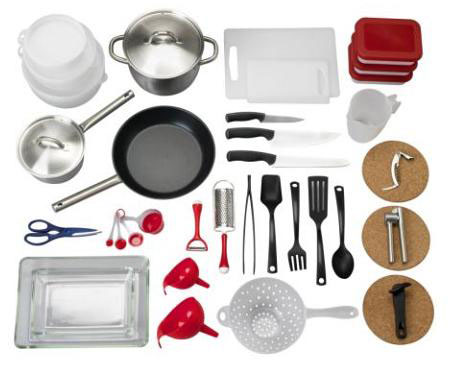 